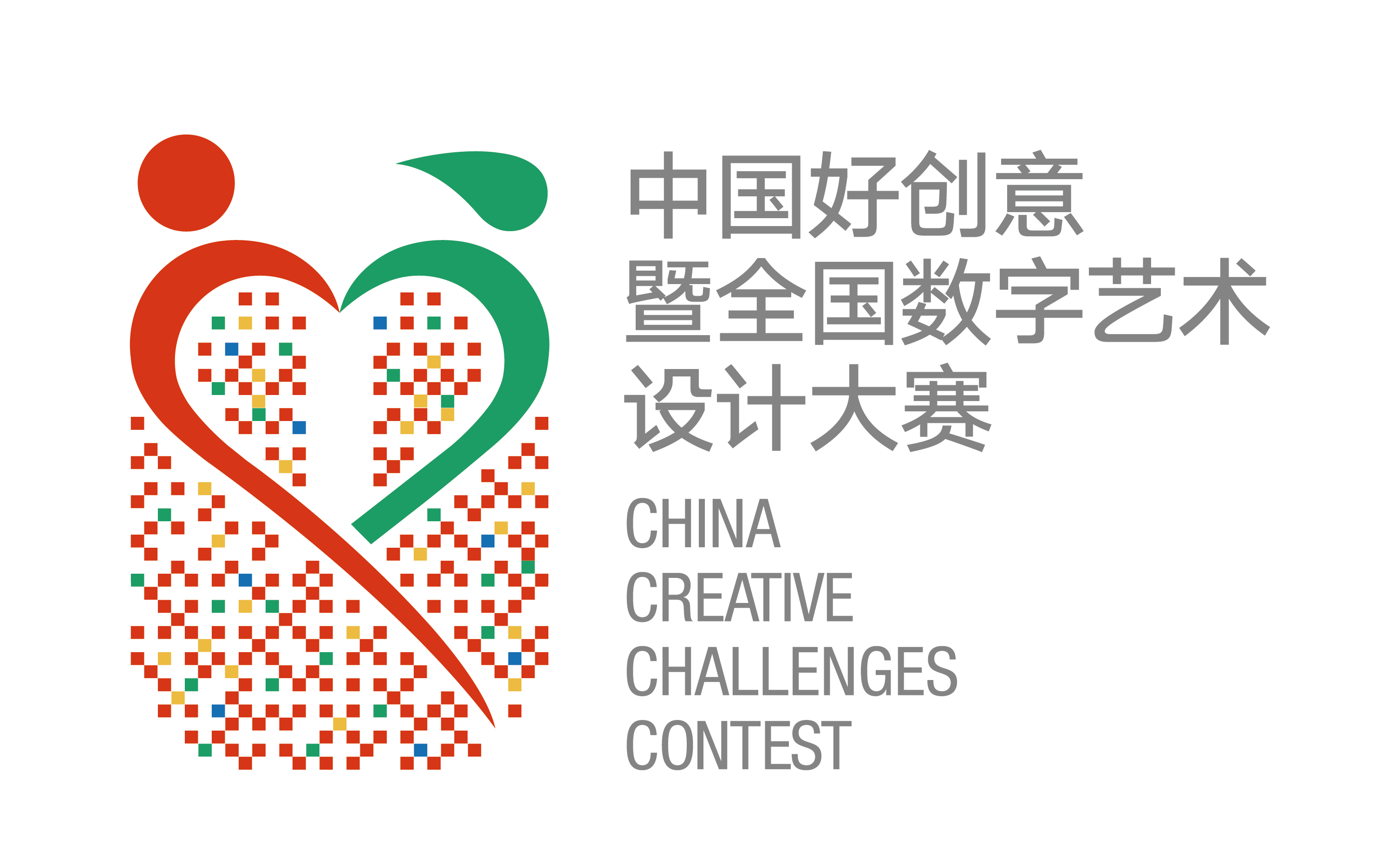 第18届中国好创意暨全国数字艺术设计大赛参赛管理员申请表CHINA REATIVE CHALLENGES CONTESTAPPLICATION FORM  中国好创意暨全国数字艺术设计大赛，英文名称：China creative challenges contest，简称“3C大赛”或“中国创意挑战大赛”，是入选教育部中国高等教育学会发布的《全国普通高校学科竞赛排行榜》赛项，也是我国第一个以数字艺术设计、数字创意及数字媒体、数字技术创新领域各专业综合类规模大、跨学科、多专业、参与院校多、影响广泛的权威赛事。填写注意事项：1.此申请表由参赛学院管理老师填写并提交一次即可，无须重复报名；2.请将申请表签字盖章后，扫描或拍照，连同excel表一起提交至大赛组委会邮箱:peixun3000@163.com,组委会收到申请表，审批成功后，会将回函、管理ID及密码发送至邮箱，届时请注意查收。大赛秘书处咨询：周老师 010-89576608  18513190168中国好创意暨全国数字艺术设计大赛，英文名称：China creative challenges contest，简称“3C大赛”或“中国创意挑战大赛”，是入选教育部中国高等教育学会发布的《全国普通高校学科竞赛排行榜》赛项，也是我国第一个以数字艺术设计、数字创意及数字媒体、数字技术创新领域各专业综合类规模大、跨学科、多专业、参与院校多、影响广泛的权威赛事。填写注意事项：1.此申请表由参赛学院管理老师填写并提交一次即可，无须重复报名；2.请将申请表签字盖章后，扫描或拍照，连同excel表一起提交至大赛组委会邮箱:peixun3000@163.com,组委会收到申请表，审批成功后，会将回函、管理ID及密码发送至邮箱，届时请注意查收。大赛秘书处咨询：周老师 010-89576608  18513190168中国好创意暨全国数字艺术设计大赛，英文名称：China creative challenges contest，简称“3C大赛”或“中国创意挑战大赛”，是入选教育部中国高等教育学会发布的《全国普通高校学科竞赛排行榜》赛项，也是我国第一个以数字艺术设计、数字创意及数字媒体、数字技术创新领域各专业综合类规模大、跨学科、多专业、参与院校多、影响广泛的权威赛事。填写注意事项：1.此申请表由参赛学院管理老师填写并提交一次即可，无须重复报名；2.请将申请表签字盖章后，扫描或拍照，连同excel表一起提交至大赛组委会邮箱:peixun3000@163.com,组委会收到申请表，审批成功后，会将回函、管理ID及密码发送至邮箱，届时请注意查收。大赛秘书处咨询：周老师 010-89576608  18513190168中国好创意暨全国数字艺术设计大赛，英文名称：China creative challenges contest，简称“3C大赛”或“中国创意挑战大赛”，是入选教育部中国高等教育学会发布的《全国普通高校学科竞赛排行榜》赛项，也是我国第一个以数字艺术设计、数字创意及数字媒体、数字技术创新领域各专业综合类规模大、跨学科、多专业、参与院校多、影响广泛的权威赛事。填写注意事项：1.此申请表由参赛学院管理老师填写并提交一次即可，无须重复报名；2.请将申请表签字盖章后，扫描或拍照，连同excel表一起提交至大赛组委会邮箱:peixun3000@163.com,组委会收到申请表，审批成功后，会将回函、管理ID及密码发送至邮箱，届时请注意查收。大赛秘书处咨询：周老师 010-89576608  18513190168省份院校名称二级学院院领导姓名院领导职务院领导手机号大赛负责人姓名负责人职务负责人手机负责人微信参赛组别□高校组  □高职组□高校组  □高职组□高校组  □高职组我院自愿成为第18届中国好创意暨全国数字艺术设计大赛管理单位，保证严格遵守竞赛组织委员会的规章、制度及流程，动员本院学生积极参赛，委派专人按照大赛时间节点，有序开展校内赛事组织、评选及管理工作。我院自愿成为第18届中国好创意暨全国数字艺术设计大赛管理单位，保证严格遵守竞赛组织委员会的规章、制度及流程，动员本院学生积极参赛，委派专人按照大赛时间节点，有序开展校内赛事组织、评选及管理工作。我院自愿成为第18届中国好创意暨全国数字艺术设计大赛管理单位，保证严格遵守竞赛组织委员会的规章、制度及流程，动员本院学生积极参赛，委派专人按照大赛时间节点，有序开展校内赛事组织、评选及管理工作。我院自愿成为第18届中国好创意暨全国数字艺术设计大赛管理单位，保证严格遵守竞赛组织委员会的规章、制度及流程，动员本院学生积极参赛，委派专人按照大赛时间节点，有序开展校内赛事组织、评选及管理工作。院领导签字（盖章）       年    月    日   院领导签字（盖章）       年    月    日   院领导签字（盖章）       年    月    日   院领导签字（盖章）       年    月    日   